ALCALDÍA MUNICIPAL DE TACUBA	DEPARTAMENTO DE AHUACHAPÁN	UNIDAD DE ACCESO A LA INFORMACIÓN PÚBLICAResolución de entrega de información Ref. No. UAIP_0005_2020En la oficina de la Unidad de Acceso a la Información Pública, ubicada en Av. España 1ra. Calle Oriente. Y Pte. Barrio el Centro Municipio de Tacuba, Departamento de  Ahuachapán, a las OCHO HORAS CON TREINTA Y CINCO  MINUTOS del día  VEINTICUATRO     de   SEPTIEMBRE   de dos mil veinte, posterior a recibimiento y admisión de la solicitud de información No.UAIP_0005_2020, presentada a esta Municipalidad VÍA CORREO ELECTRÓNICO, por parte del ciudadano: //////////////////////////////////////////////////////////////////////////////////////////////////////////con Documento Único de Identidad número /////////////////////////////////////////////////////////////////////////////////////////, expedido en el municipio y departamento de  /////////////////////////////  el día veinte    de septiembre    de dos mil doce.ANTECEDENTES.El   ciudadano  presento la  solicitud de información  a la oficina de Acceso a la Información Pública  de esta Municipalidad el día 16 de septiembre   de dos mil  veinte, a las once  horas   con dieciocho  minutos. Considerando que la solicitud formal cumplió con todos los requisitos establecidos en el Art. 66 de la LAIP y los Art. 50, 54 del RELAIP, se dio por admitida la solicitud. Se procedió a dar trámite a la solicitud en la que se requiere  lo siguiente:Información sobre todos los inmuebles propiedad de la Alcaldía Municipal de Tacuba, lugar de ubicación y tamaño de cada propiedad.Información de los inmuebles que no están siendo ocupados o que se encuentren en desuso, lugar de ubicación y tamaño de cada propiedad.FUNDAMENTOS DE LA RESPUESTA A LA SOLICITUD.Se realizaron los procedimientos señalados en los literales d),  i)  y j)  del artículo 50 de la Ley de Acceso a la Información Pública; el Oficial de información realizó los trámites internos necesarios para la localización de la información requerida por  el   solicitante, en este caso no se enviaron memorándum a ninguna unidad debido a que la información que se requiere es de carácter oficioso porque se encuentra en el inventario de la municipalidad, y este a la vez se encuentra publicado en el portal de transparencia; se reviso el inventario en la parte que se refiere a los bienes inmuebles y se extrajo toda la información para crear otro archivo en el programa básico Excel y así entregarlo al solicitante tal y como lo ha solicitado.RESOLUCIONPor lo tanto a esta fecha VEINTICUATRO  de SEPTIEMBRE de DOS MIL VEINTE se resuelve:Entregar al solicitante la información requerida.Notificar al solicitante al correo electrónico: /////////////////////////////////////////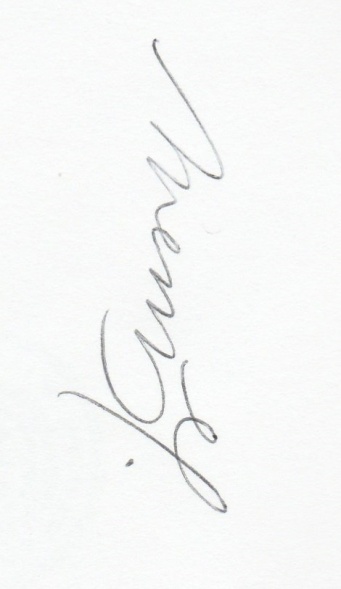 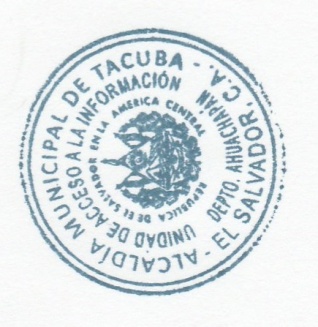 Mario César Martínez GarcíaOficial de informaciónAlcaldía de TacubaTel. 2420-6109